Protokółz posiedzenia Komisji ds. Stopni Naukowych w postępowaniu w sprawie nadania stopnia naukowego doktora Pani/Panu* ………………………………………………………………., w dziedzinie nauki ……………………………………………., w dyscyplinie naukowej ………………………………………………………, na podstawie rozprawy doktorskiej pt.: ….………………………………………………………………………………………………………………………………………………………………………………………………….,Posiedzenie Komisji ds. Stopni Naukowych odbyło się w dniu……………..Skład powołanej Komisji: …………………………….W posiedzeniu wzięli udział wszyscy członkowie Komisji / W posiedzeniu wzięło udział …… członków Komisji (wymienienie nieobecnych członków) *Część jawnaProcedowanie posiedzenia przez Przewodniczącego Komisji (powitanie, stwierdzenie kworum, …).Prezentacja sylwetki Doktoranta / Kandydata dokonana przez Promotora (załącznik do protokołu).Przebieg prezentacji rozprawy doktorskiej przez Doktoranta / Kandydata (załącznik do protokołu).Przebieg przedstawiania recenzji przez Recenzentów z uwzględnieniem ich pytań 
i wniosków.Przebieg dyskusji Doktoranta / Kandydata z Recenzentami (pytania, odpowiedzi).Przebieg dyskusji Komisji z Doktorantem / Kandydatem (pytania, odpowiedzi).Przebieg dyskusji z pozostałymi uczestnikami posiedzenia (pytania, odpowiedzi). Część niejawnaOcena – ustosunkowanie się Recenzentów, Członków Komisji do odpowiedzi Doktoranta / Kandydata.Wyniki głosowań w sprawie wniosku do Rady o podjęcie uchwały o przyjęciu obrony rozprawy doktorskiej lub też o jej nieprzyjęciu oraz w sprawie wniosku do Rady o nadanie stopnia naukowego doktora w dyscyplinie, w której przeprowadzone były dotychczasowe czynności postępowania w sprawie nadania naukowego stopnia doktora lub też o odmowę nadanie tego stopnia (w załączniku należy dołączyć oddane głosy)Część jawnaOgłoszenie decyzji KomisjiPodpis Sekretarza Komisji				Podpis Przewodniczącego Komisji ………………………………….			  ………………………………….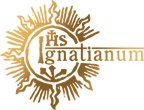 UNIWERSYTET IGNATIANUM W KRAKOWIE